Supplementary fileseTable 1 PS model for LOS in ICUNote. PS, propensity score; LOS, length of stay; ICU, intensive care unit; VAE, ventilator-associated event; IQR, interquartile range; APACHE, Acute Physiology and Chronic Health Evaluation; SD, standard deviation; ARDS, acute respiratory distress syndrome; IMV, invasive mechanical ventilation. a An absolute value ≤ 0.1 indicates a negligible difference in the mean or prevalence of a covariate between groups. b Matching scale is 1:2, calipers value is 0.02.eTable 2 PS model for LOS in hospitalNote. PS, propensity score; LOS, length of stay; VAE, ventilator-associated event; IQR, interquartile range; APACHE, Acute Physiology and Chronic Health Evaluation; ICU, intensive care unit; SD, standard deviation; HAI, healthcare-associated infection; PVAP, possible ventilator-associated pneumonia; IMV, invasive mechanical ventilation. a An absolute value ≤ 0.1 indicates a negligible difference in the mean or prevalence of a covariate between groups. b Matching scale is 1:2, calipers value is 0.02.eTable 3 PS model for hospitalization costsNote. PS, propensity score; VAE, ventilator-associated event; IQR, interquartile range; APACHE, Acute Physiology and Chronic Health Evaluation; ICU, intensive care unit; SD, standard deviation; ARDS, acute respiratory distress syndrome; IMV, invasive mechanical ventilation. a An absolute value ≤ 0.1 indicates a negligible difference in the mean or prevalence of a covariate between groups. b Matching scale is 1:2, calipers value is 0.02.eTable 4 PS model for days on IMV & days on IMV ≥ 9dNote. PS, propensity score; IMV, invasive mechanical ventilation; VAE, ventilator-associated event; IQR, interquartile range; APACHE, Acute Physiology and Chronic Health Evaluation; ICU, intensive care unit; SD, standard deviation; ARDS, acute respiratory distress syndrome;. a An absolute value ≤ 0.1 indicates a negligible difference in the mean or prevalence of a covariate between groups. b Matching scale is 1:2, calipers value is 0.02.eTable 5 PS model for failure in estuation of IMVNote. PS, propensity score; IMV, invasive mechanical ventilation; VAE, ventilator-associated event; IQR, interquartile range; APACHE, Acute Physiology and Chronic Health Evaluation; ICU, intensive care unit; SD, standard deviation. a An absolute value ≤ 0.1 indicates a negligible difference in the mean or prevalence of a covariate between groups. b Matching scale is 1:2, calipers value is 0.02.eTable 6 PS model for deaths in ICU & predicted deathsNote. PS, propensity score; ICU, intensive care unit; VAE, ventilator-associated event; IQR, interquartile range; APACHE, Acute Physiology and Chronic Health Evaluation; SD, standard deviation; IMV, invasive mechanical ventilation; predicted deaths included deaths in ICU and patients discharged from ICU against medical advice because of critical conditions and the desire to pass away at home. a An absolute value ≤ 0.1 indicates a negligible difference in the mean or prevalence of a covariate between groups. b Matching scale is 1:2, calipers value is 0.02.eTable 7 Adjusting factors for the clinical outcomes of VAE in the PS-matched cohortsNOTE. VAE, ventilator-associated event; PS, propensity score; OR: odds ratio; LOS, length of stay; ICU, intensive care unit; β, unstandardized coefficients; HAI, healthcare-associated infection; PVAP, possible ventilator-associated pneumonia; ARDS, acute respiratory distress syndrome; IMV, invasive mechanical ventilation; a There was no multicollinearity within the variables in each of the final models.b Predicted deaths included deaths in ICU and patients discharged from ICU/hospital against medical advice because of critical conditions and the desire to pass away at home.eTable 8 Outcomes of patients with different VAEsNOTE. VAE, ventilator-associated event; VAC, ventilator-associated condition; IVAC, infection-related ventilator-associated complication; PVAP, possible ventilator-associated pneumonia; LOS, length of stay; ICU, intensive care unit; IQR, interquartile range; CNY, China Yuan; IMV, invasive mechanical ventilation.* p values < 0.05 are shown in bold.† Predicted deaths included deaths in ICU and patients discharged from ICU against medical advice because of critical conditions and the desire to pass away at home.eTable 9 Adjusting factors for the clinical outcomes of different VAE types in the multivariate analysesNOTE. VAE, ventilator-associated event; LOS, length of stay; ICU, intensive care unit; APACHE, Acute Physiology and Chronic Health Evaluation; HAI, healthcare-associated infection; PVAP, possible ventilator-associated pneumonia; ARDS, acute respiratory distress syndrome; IMV, invasive mechanical ventilation; a There was no multicollinearity within the variables in each of the final models.eTable 10 Optimal scaling regression results of logarithmic value of hospitalization costs for VAE typesNOTE. VAE, ventilator-associated event; df, degree of freedom; APACHE, Acute Physiology and Chronic Health Evaluation; ICU, intensive care unit; ARDS, acute respiratory distress syndrome; HAI, healthcare-associated infection; PVAP, possible ventilator-associated pneumonia; IMV, invasive mechanical ventilation.eTable 11 Analysis of variance and LSD-t test results of logarithmic value of hospitalization costs for VAE typesNOTE. LSD, Least—Significant Difference; VAE, ventilator-associated event; SD, standard deviation; VAC, ventilator-associated condition; IVAC, infection-related ventilator-associated complication; PVAP, possible ventilator-associated pneumonia.a By analysis of variance.b By LSD-t test.eFigureseFigure 1 Frequency of isolates of PVAP pathogens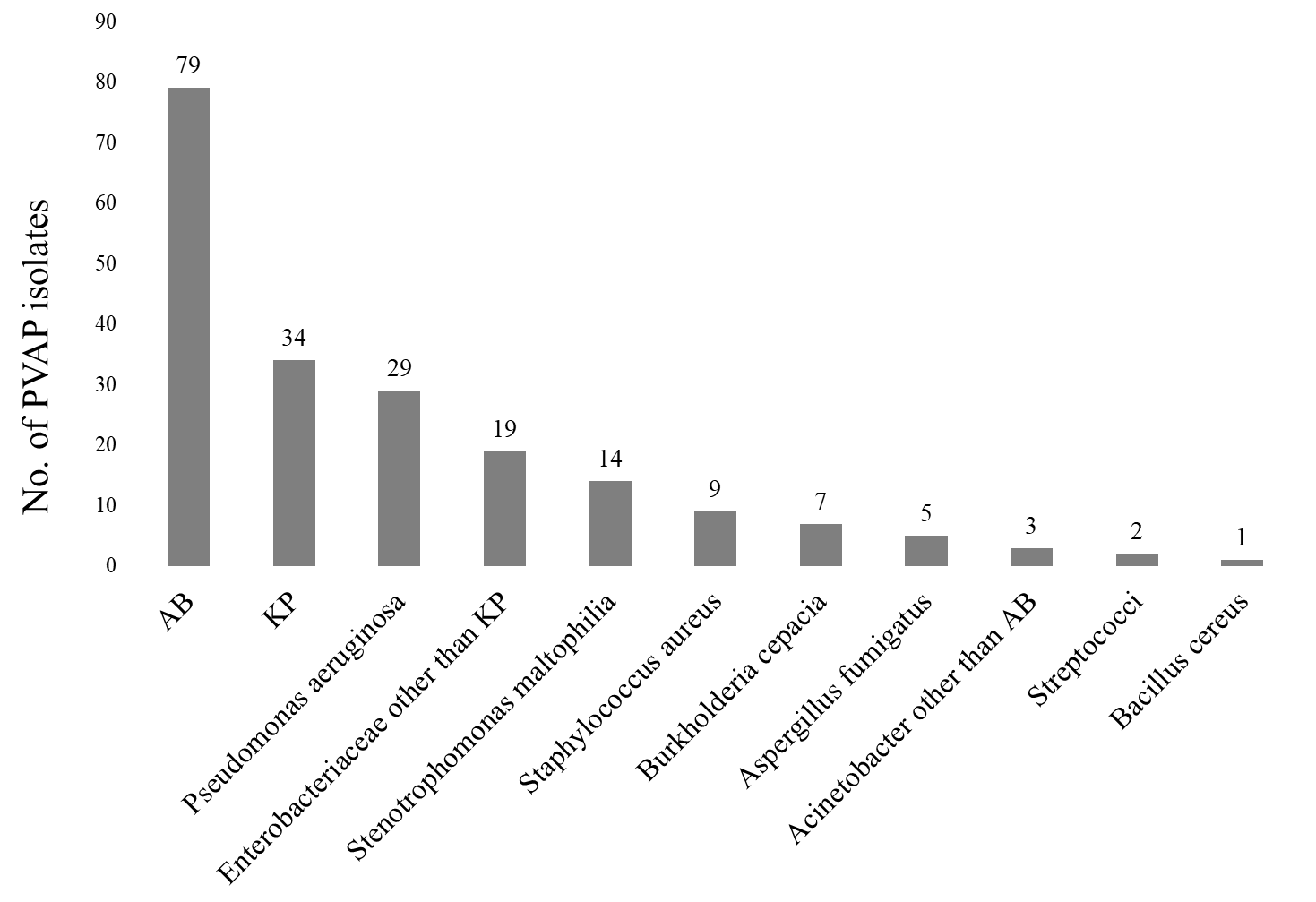 PVAP, possible ventilator-associated pneumonia; AB, Acinetobacter baumannii; KP, K lebsiella pneumoniae.Covariates               Before PS matching                                     Before PS matching                                     Before PS matching                                   After PS matchingb                              After PS matchingb                              After PS matchingb                 CovariatesWith VAE (n=1,803)Without VAE (n=4,623)StandardizedDifferenceaWith VAE (n=1,800)Without VAE (n=2,297)StandardizedDifferenceAge (y), median (IQR)59 (47-71)60 (48-72)-0.04559 (47-71)59 (47-71)-0.008APACHE II score on ICU admission, mean ± SD20.4 ± 7.319.0 ± 8.10.07520.3 ± 7.220.1 ± 7.50.032Sex, No. male (%)1,156 (64.1)2,895 (62.6)0.0311,153 (64.1)1,436 (62.5)-0.032Chronic lower respiratory diseases, No. (%)251 (13.9)764 (16.5)-0.073251 (13.9)346 (15.1)-0.021Malignancies, No. (%)186 (10.3)541 (11.7)-0.004186 (10.3)252 (11.0)-0.014Hypertension, No. (%)628 (34.8)1,617 (35.0)-0.003627 (34.8)816 (35.5)-0.010ARDS, No. (%)77 (4.3)215 (4.7)-0.01977 (4.3)103 (4.5)-0.009Gastrointestinal bleeding, No. (%)117 (6.5)299 (6.5)0.001116 (6.4)153 (6.7)-0.032Shock, No. (%)251 (13.9)633 (13.7)0.007251 (13.9)346 (15.1)0.044Surgical operation, No. (%)1,388 (77.0)3,227 (69.8)0.1631,385 (76.9)1,724 (75.1)0.053Blood transfusion, No. (%)1,195 (66.3)2,655 (57.4)0.1831,192 (66.2)1,463 (63.7)0.033Central line catheters, No. (%)1,404 (77.9)3,241 (70.1)0.1781,401 (77.8)1,756 (76.4)0.053Onset of IMV in ICU, No. (%)132 (7.3)385 (8.3)-0.037132 (7.3)192 (8.4)-0.038Covariates               Before PS matching                                     Before PS matching                                     Before PS matching                                   After PS matchingb                              After PS matchingb                              After PS matchingb                 CovariatesWith VAE (n=1,803)Without VAE (n=4,623)StandardizedDifferenceaWith VAE (n=1,802)Without VAE (n=2,280)StandardizedDifferenceAge (y), median (IQR)59 (47-71)60 (48-72)-0.04559 (47-71)60 (48-72)-0.034APACHE II score on ICU admission, mean ± SD20.4 ± 7.319.0 ± 8.10.07520.4 ± 7.320.1 ± 7.40.041Sex, No. male (%)1,156 (64.1)2,895 (62.6)0.0311,155 (64.1)1,430 (62.5)0.029Diabetes, No. (%)299 (16.6)788 (17.0)-0.012298 (16.5)380 (16.7)-0.003Gastrointestinal bleeding, No. (%)117 (6.5)299 (6.5)0.001117 (6.5)146 (6.4)0.004Shock, No. (%)251 (13.9)633 (13.7)0.007251 (13.9)294 (12.9)0.030Multiple organ failure, No. (%)248 (13.8)686 (14.8)-0.031248 (13.8)316 (13.9)-0.003Surgical operation, No. (%)1,388 (77.0)3,227 (69.8)0.1631,387 (77.0)1,715 (75.2)0.041Blood transfusion, No. (%)1,195 (66.3)2,655 (57.4)0.1831,194 (66.3)1,425 (62.5)0.079Immunity inhibitors, No. (%)1,239 (68.7)2,983 (64.5)0.0891,238 (68.7)1,525 (66.9)0.039HAIs other than PVAP No. (%)267 (14.8)367 (7.9)0.218266 (14.8)265 (11.6)0.093Central line catheters, No. (%)1,404 (77.9)3,241 (70.1)0.1781,403 (77.9)1,711 (75.0)0.066Onset of IMV in ICU, No. (%)132 (7.3)385 (8.3)-0.037132 (7.3)170 (7.5)-0.005Covariates               Before PS matching                                     Before PS matching                                     Before PS matching                                   After PS matchingb                              After PS matchingb                              After PS matchingb                 CovariatesWith VAE (n=1,803)Without VAE (n=4,623)StandardizedDifferenceaWith VAE (n=1,800)Without VAE (n=2,255)StandardizedDifferenceAge (y), median (IQR)59 (47-71)60 (48-72)-0.04559 (47-71)59 (48-71)-0.013APACHE II score on ICU admission, mean ± SD20.4 ± 7.319.0 ± 8.10.07520.3 ± 7.220.0 ± 7.60.047Sex, No. male (%)1,156 (64.1)2,895 (62.6)0.0311,153 (64.1)1,426 (63.2)0.017Chronic heart diseases, No. (%)145 (8.0)371 (8.0)0.001145 (8.1)183 (8.1)-0.002Chronic lower respiratory diseases, No. (%)251 (13.9)764 (16.5)-0.073251 (13.9)300 (13.3)0.019Malignancies, No. (%)186 (10.3)541 (11.7)-0.044186 (10.3)268 (11.9)-0.049Hypertension, No. (%)628 (34.8)1,617 (35.0)-0.003627 (34.8)781 (34.6)0.004ARDS, No. (%)77 (4.3)215 (4.7)-0.01877 (4.3)87 (3.9)0.021Shock, No. (%)251 (13.9)633 (13.7)0.007251 (13.9)304 (13.5)0.013Surgical operation, No. (%)1,388 (77.0)3,227 (69.8)0.1631,385 (76.9)1,698 (75.3)0.039Blood transfusion, No. (%)1,195 (66.3)2,655 (57.4)0.1831,192 (66.2)1,447 (64.2)0.043Central line catheters, No. (%)1,404 (77.9)3,241 (70.1)0.1781,401 (77.8)1,702 (75.5)0.056Onset of IMV in ICU, No. (%)132 (7.3)385 (8.3)-0.037132 (7.3)179 (7.9)-0.023Covariates               Before PS matching                                     Before PS matching                                     Before PS matching                                   After PS matchingb                              After PS matchingb                              After PS matchingb                 CovariatesWith VAE (n=1,803)Without VAE (n=4,623)StandardizedDifferenceaWith VAE (n=1,802)Without VAE (n=2,315)StandardizedDifferenceAge (y), median (IQR)59 (47-71)60 (48-72)-0.04559 (47-71)60 (47-71)-0.010APACHE II score on ICU admission, mean ± SD20.4 ± 7.319.0 ± 8.10.07520.4 ± 7.320.1 ± 7.50.015Sex, No. male (%)1,156 (64.1)2,895 (62.6)0.0311,156 (64.2)1,465 (63.3)0.018Chronic lower respiratory diseases, No. (%)251 (13.9)764 (16.5)-0.073250 (13.9)331 (14.3)-0.012Malignancies, No. (%)186 (10.3)541 (11.7)-0.044185 (10.3)253 (10.9)-0.022Hypertension, No. (%)628 (34.8)1,617 (35.0)-0.003627 (34.8)830 (35.9)-0.022ARDS, No. (%)77 (4.3)215 (4.7)-0.01877 (4.3)94 (4.1)0.011Blood transfusion, No. (%)1,195 (66.3)2,655 (57.4)0.1831,195 (66.3)1,465 (63.3)0.064Immunity inhibitors, No. (%)1,239 (68.7)2,983 (64.5)0.0891,239 (68.8)1,546 (66.8)0.042Central line catheters, No. (%)1,404 (77.9)3,241 (70.1)0.1781,404 (77.9)1,725 (74.5)0.080Covariates               Before PS matching                                     Before PS matching                                     Before PS matching                                   After PS matchingb                              After PS matchingb                              After PS matchingb                 CovariatesWith VAE (n=1,803)Without VAE (n=4,623)StandardizedDifferenceaWith VAE (n=1,801)Without VAE (n=2,281)StandardizedDifferenceAge (y), median (IQR)59 (47-71)60 (48-72)-0.04559 (47-71)60 (48-72)-0.023APACHE II score on ICU admission, mean ± SD20.4 ± 7.319.0 ± 8.10.07520.4 ± 7.320.4 ± 7.5-0.002Sex, No. male (%)1,156 (64.1)2,895 (62.6)0.0311,155 (64.1)1,454 (63.7)0.008Malignancies, No. (%)186 (10.3)541 (11.7)-0.044185 (10.3)262 (11.5)-0.039Gastrointestinal bleeding, No. (%)117 (6.5)299 (6.5)0.001117 (6.5)141 (6.2)0.013Surgical operation, No. (%)1,388 (77.0)3,227 (69.8)0.1631,387 (77.0)1,703 (74.7)0.055Blood transfusion, No. (%)1,195 (66.3)2,655 (57.4)0.1831,194 (66.3)1,457 (63.9)0.051Immunity inhibitors, No. (%)1,239 (68.7)2,983 (64.5)0.0891,238 (68.7)1,546 (67.8)0.021Central line catheters, No. (%)1,404 (77.9)3,241 (70.1)0.1781,403 (77.9)1,709 (74.9)0.070Onset of IMV in ICU, No. (%)132 (7.3)385 (8.3)-0.037132 (7.3)183 (8.0)-0.026Covariates               Before PS matching                                     Before PS matching                                     Before PS matching                                   After PS matchingb                              After PS matchingb                              After PS matchingb                 CovariatesWith VAE (n=1,803)Without VAE (n=4,623)StandardizedDifferenceaWith VAE (n=1,803)Without VAE (n=2,319)StandardizedDifferenceAge (y), median (IQR)59 (47-71)60 (48-72)-0.04559 (47-71)60 (48-71)-0.023APACHE II score on ICU admission, mean ± SD20.4 ± 7.319.0 ± 8.10.07520.4 ± 7.320.0 ± 7.50.046Chronic heart diseases, No. (%)145 (8.0)371 (8.0)0.001145 (8.0)179 (7.7)0.012Chronic lower respiratory diseases, No. (%)251 (13.9)764 (16.5)-0.073251 (13.9)335 (14.4)-0.015Malignancies, No. (%)186 (10.3)541 (11.7)-0.044186 (10.3)262 (11.3)-0.032Gastrointestinal bleeding, No. (%)117 (6.5)299 (6.5)0.001117 (6.5)141 (6.1)0.017Pneumonia, No. (%)872 (48.4)2,204 (47.7)0.014872 (48.4)1,100 (47.4)0.019Multiple organ failure, No. (%)248 (13.8)686 (14.8)-0.031248 (13.8)311 (13.4)0.010Surgical operation, No. (%)1,388 (77.0)3,227 (69.8)0.1631,388 (77.0)1,741 (75.1)0.045Blood transfusion, No. (%)1,195 (66.3)2,655 (57.4)0.1831,195 (66.3)1,441 (62.1)0.086Immunity inhibitors, No. (%)1,239 (68.7)2,983 (64.5)0.0891,239 (68.7)1,555 (67.1)0.036Central line catheters, No. (%)1,404 (77.9)3,241 (70.1)0.1781,404 (77.9)1,739 (75.0)0.068Onset of IMV in ICU, No. (%)132 (7.3)385 (8.3)-0.037132 (7.3)181 (7.8)-0.018OutcomesAdjusted β or ORAdjusting factorsaLogarithmic value of LOS in ICU β = 0.14Diabetes, chronic heart diseases, chronic renal disease, multiple organ failure, pneumonia, surgical operation, blood transfusion, HAIs other than PVAP and central line cathetersLogarithmic value of LOS in hospital β = 0.06Chronic heart diseases, chronic lower respiratory diseases, chronic renal disease, malignancies, hypertension, ARDS, pneumonia, surgical operation, blood transfusion, HAIs other than PVAP and central line cathetersLogarithmic value of hospitalization costsβ = 0.09Diabetes, chronic renal disease, gastrointestinal bleeding, multiple organ failure, immunity inhibitors, pneumonia, surgical operation, blood transfusion, HAIs other than PVAP and central line catheters Days on IMV ≥ 9dOR = 3.86Diabetes, chronic heart diseases, chronic renal disease, gastrointestinal bleeding, shock, multiple organ failure, pneumonia, surgical operation, blood transfusion, onset of IMV in ICU, HAIs other than PVAP and central line cathetersFailure in estuation of IMVOR = 1.68Diabetes, chronic heart diseases, chronic lower respiratory diseases, chronic renal disease, hypertension, ARDS, shock, multiple organ failure, pneumonia, surgical operation, blood transfusion, HAIs other than PVAP and central line cathetersDeath in ICUOR = 1.62Sex, diabetes, chronic renal disease, hypertension, ARDS, shock, surgical operation, blood transfusion, HAIs other than PVAP and central line cathetersPredicted deathsbOR = 1.80Sex, diabetes, chronic renal disease, hypertension, ARDS, shock, surgical operation, blood transfusion, HAIs other than PVAP and central line cathetersOutcomesPatients with VAC (n=1,052)Patients with IVAC (n=496)Patients without PVAP (n=166)p value*LOS in ICU (days), median (IQR)17 (10-29)19 (12-28)20 (13-28)0.021LOS in hospital (days), median (IQR)26 (16-40)28 (17-41)26 (19-40)0.203Hospitalization costs (CNY), median (IQR)149,605 (98,239-241,325)177,256 (121,336-253,401)197,814 (133,342-293,081)< 0.001Days on IMV, median (IQR)12 (7-19)14 (9-20)17 (10-22)< 0.001Days on IMV ≥ 9d, No. (%)716 (68.1)393 (79.2)141 (84.9)< 0.001Days on IMV after the VAE date, median (IQR)6 (2-12)7 (4-13)7 (4-13)< 0.001Days on IMV after the VAE date ≥ 7d, No. (%)477 (45.3)267 (53.8)97 (58.4)< 0.001Failure in estuation of IMV, No. (%)445 (42.3)197 (39.7)75 (45.2)0.412Deaths in ICU (mortality)200 (19.0)83 (16.7)31 (18.7)0.553Predicted deaths† (predicted mortality)440 (41.8)197 (39.7)74 (44.6)0.511OutcomesAdjusting factorsaLogarithmic value of LOS in ICU Sex, age, APACHE II score on ICU admission, gastrointestinal bleeding, multiple organ failure, surgical operation, blood transfusion, immunity inhibitors, HAIs other than PVAP and central line cathetersLogarithmic value of hospitalization costsSex, age, APACHE II score on ICU admission, chronic lower respiratory diseases, ARDS, pneumonia, surgical operation, blood transfusion, immunity inhibitors, onset of IMV in ICU, HAIs other than PVAP and central line cathetersDays on IMV ≥ 9dSex, age, APACHE II score on ICU admission, chronic lower respiratory diseases, malignancies, pneumonia, blood transfusion, immunity inhibitors, HAIs other than PVAP and central line cathetersDays on IMV after the VAE date ≥ 7dSex, age, APACHE II score on ICU admission, malignancies, pneumonia, blood transfusion, immunity inhibitors, HAIs other than PVAP and central line cathetersVariablesβdfFp valueImportanceVAE types0.091219.029< 0.0010.042Sex (male)0.065111.4100.0010.009Age-0.06617.6330.0060.028APACHE II score on ICU admission-0.01010.1750.6760.000Chronic lower respiratory diseases0.00310.0520.819-0.001ARDS0.01711.1150.2910.004Pneumonia0.04113.4370.0640.015Surgical operation0.2501109.602< 0.0010.272Blood transfusion0.2461138.160< 0.0010.282Immunity inhibitors0.05416.9470.0080.024HAIs other than PVAP0.246195.069< 0.0010.262Central line catheters0.076112.0890.0010.052Onset of IMV in ICU0.05815.1900.0230.011VAE typeslogarithmic value of hospitalization costs(mean ± SD)Fap valueaComparisonsbMean differencebp valuebVAC (n=1,052)5.181 ± 0.30216.964< 0.001VAC vs. IVAC-0.065< 0.001VAC (n=1,052)5.181 ± 0.30216.964< 0.001VAC vs. PVAP-0.117< 0.001IVAC (n=496)5.247 ± 0.26616.964< 0.001IVAC vs. VAC0.065< 0.001IVAC (n=496)5.247 ± 0.26616.964< 0.001IVAC vs. PVAP-0.0520.046PVAP (n=166)5.298 ± 0.26316.964< 0.001PVAP vs. VAC0.117< 0.001PVAP (n=166)5.298 ± 0.26316.964< 0.001PVAP vs. IVAC0.0520.046